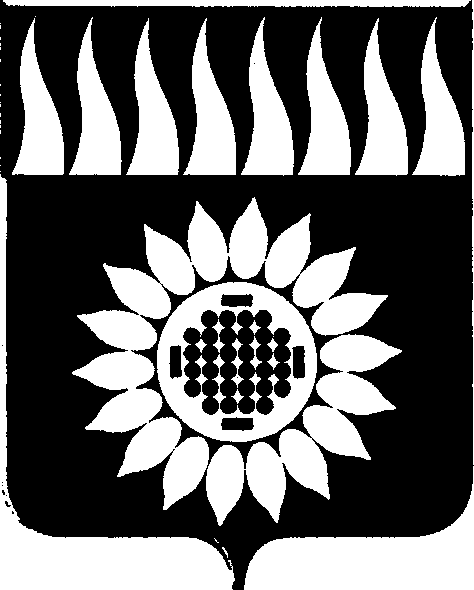 ГОРОДСКОЙ ОКРУГ ЗАРЕЧНЫЙД У М Ашестой  созыв____________________________________________________________ТРИДЦАТЬ ДЕВЯТОЕ ОЧЕРЕДНОЕ ЗАСЕДАНИЕР Е Ш Е Н И Е27.09.2018 г. № 97-Р   О внесении изменений в решение Думы городского округа Заречный от 30.03.2017 N 48-Р "Об утверждении Положения об оплате труда муниципальных служащих и работников, осуществляющих техническое обеспечение деятельности органов местного самоуправления городского округа Заречный"В соответствии со ст. 134 Трудового кодекса Российской Федерации, Бюджетным кодексом РФ, п. 5 ст. 5, ч.2 ст.22 Федерального закона от 02.03.2007 № 25-ФЗ «О муниципальной службе в Российской Федерации», Законом Свердловской области от 29.10.2007 № 136-03 «Об особенностях муниципальной службы на территории Свердловской области», решением Думы городского округа Заречный от 21.12.2017 №144-Р «О бюджете городского округа Заречный на 2018 год и плановый период 2019 - 2020 годов», на основании ст.ст. 25, 45 Устава городского округа ЗаречныйДума решила:1. Внести в Положение об оплате труда муниципальных служащих и работников, осуществляющих техническое обеспечение деятельности органов местного самоуправления городского округа Заречный, утвержденное решением Думы городского округа Заречный от 30.03.2017 №48-Р, следующие изменения:1) в подпункте 1 пункта 5 число «10» заменить числом «12»;2) в подпункте 3 пункта 5 число «6» заменить числом «10»;3) подпункте 4 пункта 5 число «2» заменить числом «3»;4) в подпункте 1 пункта 6 число «5» заменить числом «7»;5) в подпункте 3 пункта 6 число «3» заменить числом «5»;6) подпункте 5 пункта 6 слово «двух» заменить словом «трех»;7) в пункте 9 число «83,33» заменить числом «100»;8) в подпункте 1 пункта 19 число «41,66» заменить числом «58,33»;9) в подпункте 4 пункта 19 число «25» заменить словами «до 40»; 10) «Приложение № 1» изложить в редакции, прилагаемой к настоящему решению;        11) «Приложение № 2» изложить в редакции, прилагаемой к настоящему решению;2. Настоящее решение вступает в силу с 01 октября 2018 года.Председатель Думы городского округа 		                      В.Н. БоярскихГлава городского округа Заречный				            А.В. ЗахарцевПриложение № 1к Положению об оплате труда муниципальных служащих и работников, осуществляющих техническое обеспечение деятельности органов местного самоуправления городского округа ЗаречныйРазмеры должностных окладов муниципальных служащих органов местного самоуправления городского округа ЗаречныйПриложение № 2 к Положению об оплате труда муниципальных служащих и работников, осуществляющих техническое обеспечение деятельности органов местного самоуправления городского округа ЗаречныйРазмеры должностных окладов работников, осуществляющих техническое обеспечение деятельности органов местного самоуправления городского округа Заречный.№п/пНаименование должности муниципальной службыРазмеры должностных окладов (в рублях)Должности муниципальной службы, учреждаемые для исполнения полномочийДумы городского округа.Должности муниципальной службы, учреждаемые для исполнения полномочийДумы городского округа.Должности муниципальной службы, учреждаемые для исполнения полномочийДумы городского округа.1.Начальник отдела аппарата Думы городского округа135632.Главный специалист аппарата Думы городского округа107673.Ведущий специалист аппарата Думы городского округа9996Должности муниципальной службы, учреждаемые для исполнения полномочийГ лавы городского округаДолжности муниципальной службы, учреждаемые для исполнения полномочийГ лавы городского округаДолжности муниципальной службы, учреждаемые для исполнения полномочийГ лавы городского округа1.Советник Г лавы городского округа12461Должности муниципальной службы, учреждаемые для исполнения полномочийадминистрации городского округаДолжности муниципальной службы, учреждаемые для исполнения полномочийадминистрации городского округаДолжности муниципальной службы, учреждаемые для исполнения полномочийадминистрации городского округа1.Первый заместитель главы администрации городского округа161552.Заместитель главы администрации городского округа161553.Управляющий делами администрации городского округа161554.Заместитель главы администрации городского округа- начальник отраслевого органа администрации городского округа161555.Начальник отраслевого органа администрации городского округа161556.Председатель комитета администрации городского округа135637.Начальник отдела администрации городского округа135638.Заместитель председателя комитета администрации городского округа127259.Заместитель начальника отдела администрации городского округа1272510.Заместитель начальника отраслевого органа администрации городского округа1454011.Начальник отдела отраслевого органа администрации13563городского округа12.Заместитель начальника отдела отраслевого органа администрации городского округа1272513.Главный специалист отдела (комитета) администрации городского округа1076714.Ведущий специалист отдела (комитета) администрации городского округа999615.Главный специалист отдела отраслевого органа администрации городского округа1076716.Ведущий специалист отдела отраслевого органа администрации городского округа999617.Специалист 1 категории отдела (комитета) администрации городского округа846118.Специалист 1 категории отдела отраслевого органа администрации городского округа8461Должности муниципальной службы, учреждаемые для исполнения полномочий контрольно-счетной палаты городского округаДолжности муниципальной службы, учреждаемые для исполнения полномочий контрольно-счетной палаты городского округаДолжности муниципальной службы, учреждаемые для исполнения полномочий контрольно-счетной палаты городского округа19.Председатель контрольно-счетной палаты1538620.Инспектор контрольно-счетной палаты11606№п/пНаименование должностиРазмеры должностных окладов (в рублях)1.Заведующий отделом99962.Бухгалтер 1 категории84613.Старший инспектор, программист6922